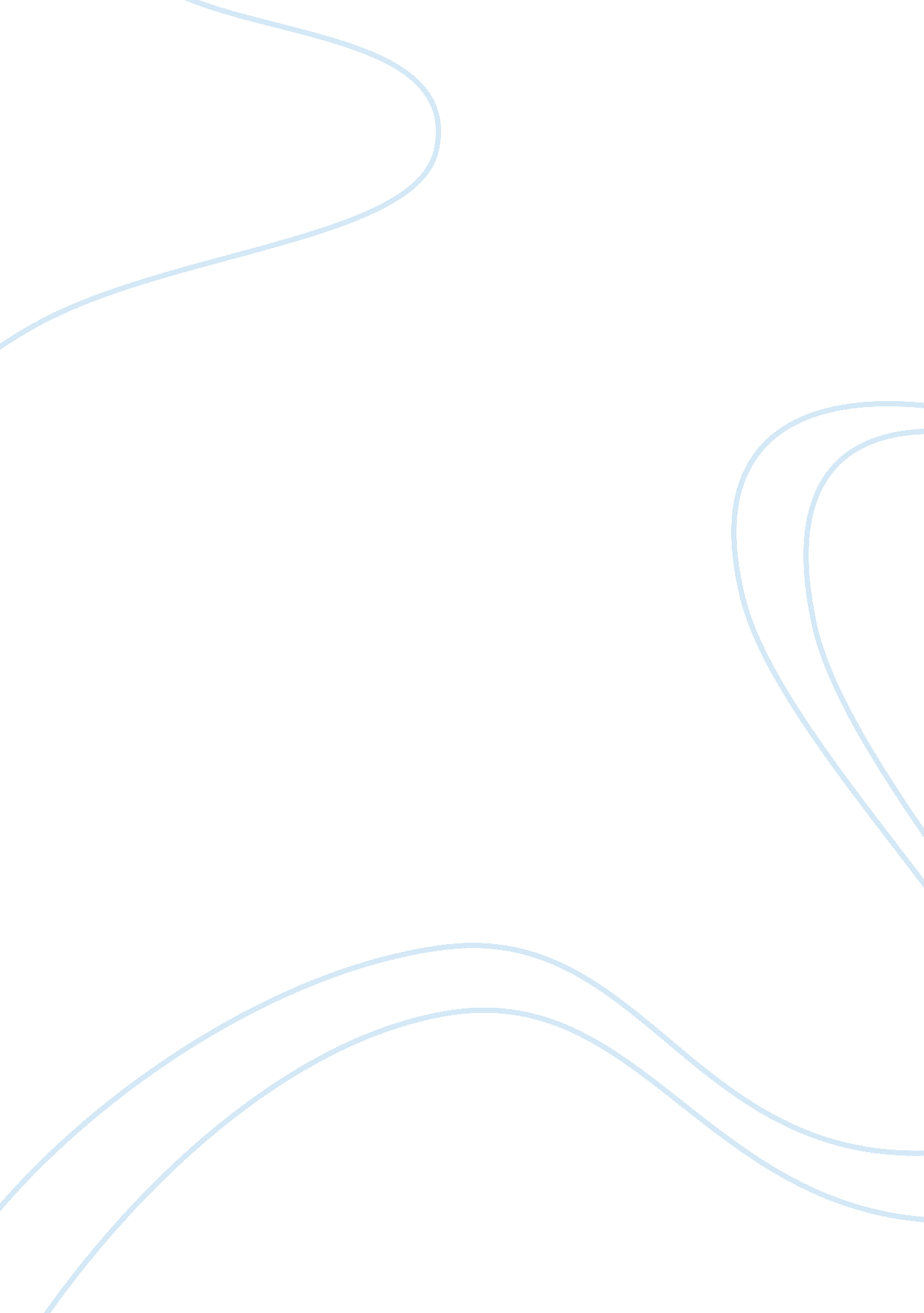 Value chain developmentBusiness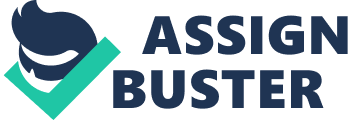 PROJECT PROPOSAL By Introduction In American Heritage Dictionary.(1975). And with consideration of the current shift in the implementation policy framework that emphasize the devolved service provision and in exercising it’s core mandate of ‘’effective and efficient coordination of the company activities alongside creation of an enabled environment to stakeholders” the company prioritizes the industry value chain development due it’s immense benefit to the society and it’s potential to transforming the surrounding populations. 
The stakeholders to the project will be the CEO, Directors, managing director, General manager, Branch managers, company employees, the community and the central government 
Purpose:- 
The forum’s purpose is to spearhead a well coordinated implementation frame work in the industry value chain development of the company’s activities for quality production amongst the company managers countrywide as in Onen, D.(2007). The management and the internal efficiency of private secondary schools in Uganda, stating the main purpose of training project 
Immediate Objectives: 
The project immediate objectives will be to effectively and efficiently coordinate the company’s activities within its branches countrywide through initial training of all managers across its branches in the country on both the use of the new platform as well as a host of new compliance policies being introduced. 
Beneficiaries 
The immediate target group and beneficiaries are the branch managers with an extension to all the employees of the company to makesure that production and organizational capacity will be enhanced 
Action Plan and Budget for the project training 
No 
Immediate Objective 
Activity 
Requirement 
Amount 
Responsible 
1 
Effectivel and efficient coordination the company’s activities and training of manager 
1. Mobilizations 
and publicity 
2. Training of managers 
3. Design materials and equipment 
4. Travelling 
5. News letters 
6. training Centre Equipment 
7. training Running Costs 
1, County Stakeholder introductory Meeting 
Brochures and leaflets 1000 
Media publicity coverage’s 4 
Venue1 
Lunch allowance 12 
Transport Refunds 12 
Stationery 
Facilitator allowances 3 
Printing of data forms 
Data Bags 12 
Data equipment 12 
Transport facilitation to collectors 12 
Publications 
IT Equipments 
Recurrent costs 
80, 000 
30, 000 
40, 000 
270, 000 
6, 000 
12, 000 
12, 000 
18, 000 
12, 000 
60, 000 
15, 000 
8, 000 
60, 000 
83, 000 
12, 000 
60, 000 
50, 000 
120, 000 
The company CEO 
Totals 
1, 904, 000 
. 
Project Monitoring, Evaluation and Reporting 
Citing at Borg, W. D.,& Gall, D. W.(1963). Educational rsearch prooject it is a good idea for The managers to leverage on existing M&E systems in each organization branch to track project indicators and milestones. For this project, steps to measure progress towards achievement of outputs will be validated by the stakeholders during the inception workshops and the surveys and baseline serve to further strengthen this. The monitoring framework will capture both qualitative and quantitative results of the project. The qualitative information is very important in measuring changes in perceptions among beneficiaries. The project already has outlined some of the quantitative outputs, the results will be measured periodically, such as the number of producers who have enlisted to join and participate in the project. 
Key indicators of the project will be tracked by project staff M&E team. Information collected will be fed back to implementing teams for incorporation and knowledge sharing. In cases where project indicators and milestones are not being met, the managers will jointly come up with corrective measures. The project team will support continuous learning through the development of lessons learnt as well as success stories on a periodic basis 
Other outputs such as use of locally available materials and its success will be documented as well as the modification in the design of the technologies to suit the local conditions in the country. 
The managers will hold a preliminary planning meeting before implementation during to further clarify the roles according to Oso, W. Y.(2002). state control and the management of public universities in Uganda. 
In conclusion, The project outputs described above are the direct results of the project implementation and course. These stem from the project objectives and therefore contribute to increasing efficiency within the company in order to realize a steady smooth growth. 

References 
American Heritage Dictionary.(1975). Boston: Hauhghton Mifflin Company 
Borg, W. D.,& Gall, D. W.(1963). Educational rsearch prooject: An introduction(4th ed). London: Longman 